KISI-KISI SOAL UAS PENGANTAR KONTROLInverse Laplace TransformObtain the unit-step response of a unity-feedback system whose open-loop transfer function isObtain the unit-impulse response and the unit-step response of a unity-feedback system whose open-loop transfer function isFigure 1 shows a position control system with velocity feecback. What is the response  to the unit-step input ?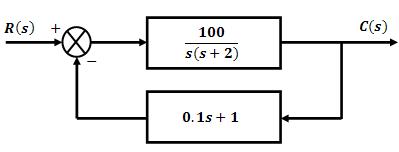 Figure 1Second-order systems and transient-response specificationsConsider the unit-step response of a unity-feedback control system whose open-loop transfer function is Obtain the rise time, peak time, maximum overshoot and settling timeConsider a unity-feedback control system whose open-loop transfer function isObtain the response to a unit-step input. What is the rise-time for this system? What is the maximum overshoot ?Proportional Control of Second-order systemConsider the closed-loop system given byDetermine the value of and  so that the system responds to a step input with approximately 5 % overshoot and with a settling time of 2 sec. (Use the 2% criterion)Referring to the system in Figure 2, determine the values of  and  such that the system has a damping ratio  of 0.7 and an undamped natural frequency  of 4 rad/sec.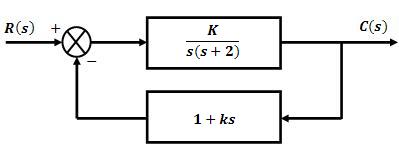 Figure 2Consider the system shown in Figure 3. Determine the value of  such that the damping ratio  is 0.5. Then obtain the rise time, peak time, maximum overshoot and settling time in the unit-step response.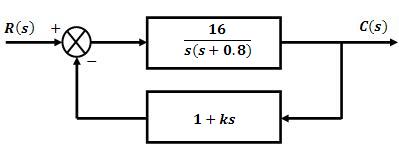 Figure 3Routh’s Stability CriterionApply Routh’s stability criterion to the following characteristic equation :Determine the range of  for stabilityDetermine the range of  for stability of a unity feedback control system whose open-loop transfer function isMATLAB ComputationConsider the position control system shown if Figure 4. Write a MATLAB program to obtain a unit-step response.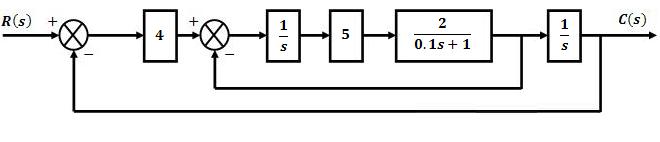 Figure 4